This Kit makes a great birthday or Christmas present!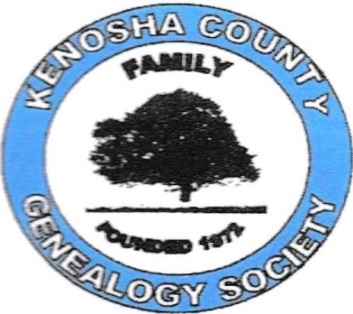 Perfect for the beginning Genealogist!Perfect for the seasoned genealogist to take on the Road!Everything you need all in one place!This Kit makes a great birthday or Christmas present!Perfect for the beginning Genealogist!Perfect for the seasoned genealogist to take on the Road!Everything you need all in one place!What’s included in the Kit:What’s included in the Kit:What’s included in the Kit: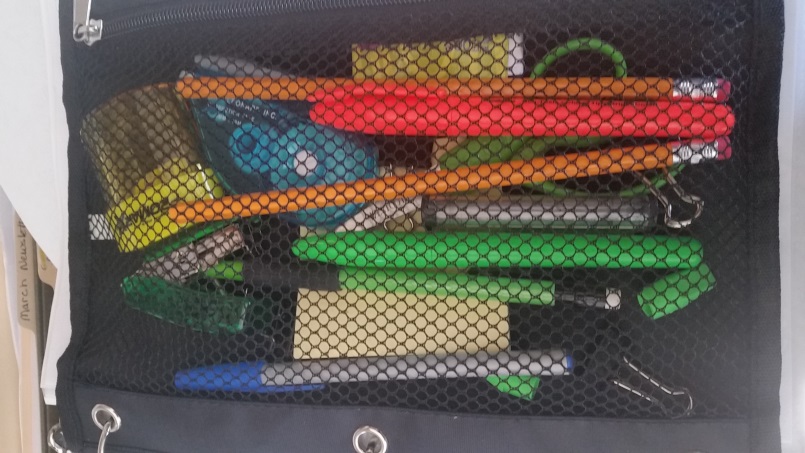 1 Thumb Drive1 Post-It Note1 Mechanical Pencil1 Tube Mechanical Lead & erasers2 pencils1 Pencil Sharpener1 Stapler1 Box Staples1 Black & 1 Blue Pen1 Orange Highlighter5 Small Clips1 Scissor1 Correction TapeGood Questions for Family InterviewsResearch Check ListAncestor ChartFamily Unit ChartFamily Group RecordCemetery RecordCemetery Transcription FormFacts Inventory ListCensus Inventory List1790 US Federal Census Log1800 US Federal Census Log1810 US Federal Census Log1820 US Federal Census Log1830 US Federal Census Log1840 US Federal Census Log1850 US Federal Census Log1860 Census Log1870 US Federal Census Log1880 US Federal Census Log1890 Veterans Schedule1900 US Federal Census Log1910 US Federal Census Log1920 US Federal Census Log1930 US Federal Census Log1940 US Federal Census LogMilitary Service RecordMilitary Records Checklist1 Ruled Subject NotebookGood Questions for Family InterviewsResearch Check ListAncestor ChartFamily Unit ChartFamily Group RecordCemetery RecordCemetery Transcription FormFacts Inventory ListCensus Inventory List1790 US Federal Census Log1800 US Federal Census Log1810 US Federal Census Log1820 US Federal Census Log1830 US Federal Census Log1840 US Federal Census Log1850 US Federal Census Log1860 Census Log1870 US Federal Census Log1880 US Federal Census Log1890 Veterans Schedule1900 US Federal Census Log1910 US Federal Census Log1920 US Federal Census Log1930 US Federal Census Log1940 US Federal Census LogMilitary Service RecordMilitary Records Checklist1 Ruled Subject Notebook